SCHAAKCLUB PURMEREND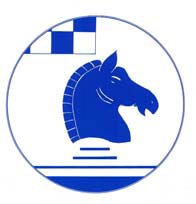 organiseert in samenwerking met 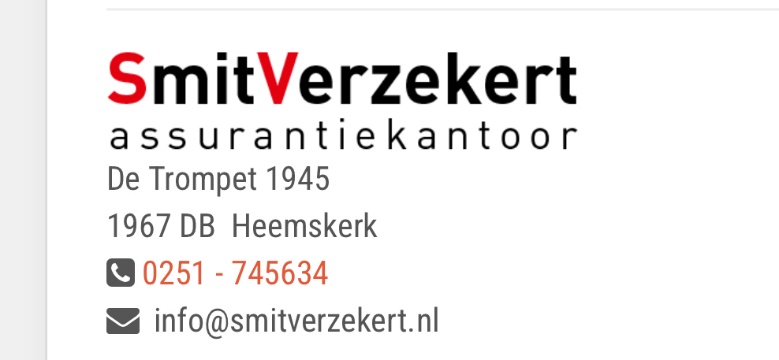 Het 60ste VOORJAARSTOERNOOI(vierkampen, open inschrijving, indeling op sterkte)opvrijdag 12 en zaterdag 13 april 2024Plaats:	Wijkplein Where Triton 731443 BM PURMERENDTel: 0299-437111Speelvorm:	Vierkampen (maximaal 20 groepen)Tempo: 1.40 uur voor de hele partij plus 10 sec. per zet vanaf zet één.Speeltijden:    1e ronde: vrijdag 12 april         : 20:00 - 23:30 uur.                         2e ronde: zaterdag 13 april     : 09:30 - 13:00 uur.                         3e ronde: zaterdag 13 april     : 13:30 - 17:00 uur. Inschrijfgeld:  € 20,00 (contant te voldoen bij aankomst aan de zaal).Prijzen:	2 prijzen per groep van vier.	Bij gelijk eindigen wordt het prijzengeld gedeeld.	Groep 1 1e prijs € 150, 2e prijs € 100.	Groep 2 1e prijs € 100, 2e prijs €  70.	Groep 3 1e prijs €  70,  2e prijs €  50.	Overig   1e prijs €  50,  2e prijs €  30.Aanmelden:	t/m 7 april 2024 liefst via het aanmeldformulier op schaakclubpurmerend.nl	maar een mailtje naar vjt2024@schaakclubpurmerend.nl mag ook.	Vermeld dan naam en (geschatte) rating en eventueel vereniging, KNSB-	nummer en telefoonnummer. Er kunnen maximaal 80 deelnemers	meedoen.                     Rating:	De resultaten worden doorgegeven aan de ratingcommissie van de KNSB.